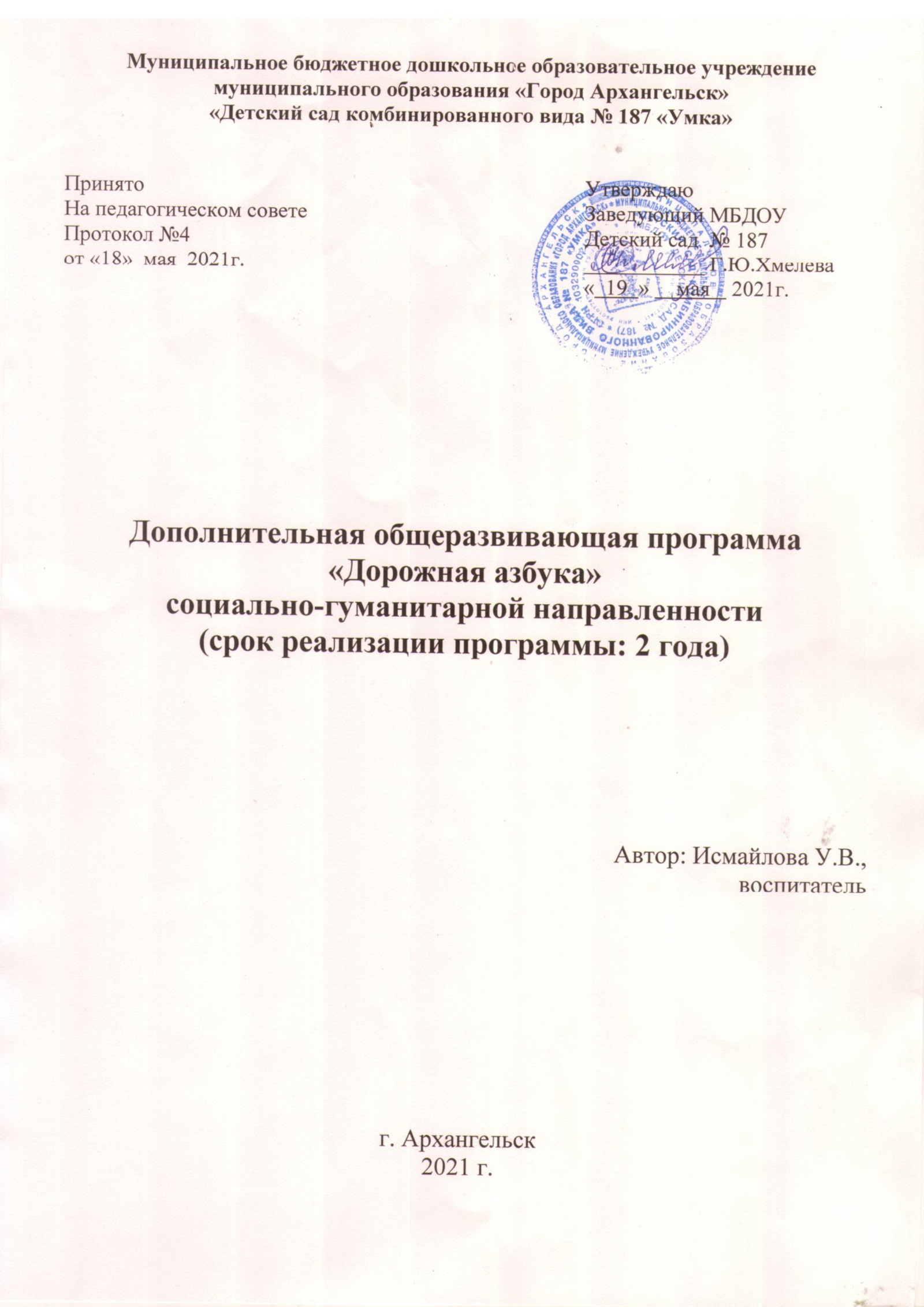 Автор-составитель:Исмайлова Ульяна Валерьевна, воспитательт МБДОУ Детский сад № 187, первая квалификационная категорияДополнительная общеразвивающая программа по обучению детей правилам дорожного движения  «ДОРОЖНАЯ АЗБУКА» – 2021 г. – 19 с.В дополнительной общеразвивающей программе «Дорожная азбука» представлена система занятий по обучению дошкольников 5-7 лет правилам дорожного движения. Представленная программа, направлена на формирование у дошкольников осознанного поведения в дорожно-транспортных ситуациях.Данная программа адресована педагогическим работникам дошкольных образовательных организаций, руководителям кружков дополнительного образования, а также родителям, интересующихся вопросами воспитания и развития детей.СодержаниеЦелевой разделПояснительная запискаДополнительная общеразвивающая программа «ДОРОЖНАЯ АЗБУКА» (далее Программа) разработана в соответствии со следующими нормативными документами:Федеральным законом «Об образовании в Российской Федерации» от 29.12.2012 № 273-ФЗ.Приказом Министерства образования и науки Российской Федерации от 17 октября 2013 г. №1155 «Об утверждении федерального государственного образовательного стандарта дошкольного образования».Приказом Министерства образования и науки Российской Федерации от 30 августа 2013 г. № 1014 «Об утверждении порядка организации и осуществления образовательной деятельности по основным общеобразовательным программам – образовательным программам дошкольного образования».Санитарными правилами СП 2.4.3648-20 «Санитарно-эпидемиологические требования к организациям воспитания и обучения, отдыха и оздоровления детей и молодежи», утвержденные постановлением Главного государственного санитарного врача Российской Федерации от 28.09.2020 № 28.Программа разработана на основе методических пособий:Извекова Н.А., Медведева А.Ф., Поякова Л.Б., Федотова А.Н. Правила дорожного движения для детей дошкольного возраста /Под ред. Е.А.Романовой, А.Б.Малюшкина, 2005г.Майорова Ф.С. Изучаем допрожную азбуку. Перспективное планирование. Занятия. Досуг. – Изд. Скрипторий, 2003г. Дополнительная общеразвивающая программа «ДОРОЖНАЯ АЗБУКА» направлена на создание условий социальной ситуации развития     дошкольников, их всестороннего и познавательного развития, развития инициативы и творческих способностей, на основе соответствующих дошкольному возрасту видов деятельности, сотрудничества с взрослыми и сверстниками в зоне ближайшего развития. Программа учитывает образовательные потребности и интересы воспитанников группы, членов их семей и педагогов.Актуальность:Из года в год увеличивается поток автомобилей на дорогах города, что создаёт объективную реальность возникновения дорожно-транспортных происшествий. Причём несчастные случаи всё чаще происходят не на больших транспортных магистралях, а на маленьких дорогах, рядом с остановками, а иногда и во дворе дома.К сожалению, зачастую причиной дорожно-транспортных происшествий бывают дети. Поэтому обеспечение безопасности движения становится всё более важной государственной задачей, и особое значение приобретает заблаговременная подготовка самых маленьких пешеходов  и пассажиров – детей, которых уже за дверью собственной квартиры подстерегают серьёзные трудности и опасности.Сегодня практически около каждого здания паркуется не только легковой, но и грузовой транспорт. Поэтому дети встречаются с транспортом повсюду: во дворе дома, по дороге в детский сад, даже на его территории. Им приходится следить за движением автомобиля не только на большой дороге, где есть вся атрибутика дорожной азбуки (светофор, знаки и так далее), но и на маленьких дорогах. Здания, деревья и кустарники могут помешать своевременно увидеть приближающийся транспорт.Предоставленные около дома самим себе, дети, особенно младшего возраста, мало считаются с реальными опасностями. Объясняется это тем, что они не умеют правильно определить расстояние до приближающейся машины и её скорость, у них ещё не выработалась способность предвидеть опасность. Поэтому они безмятежно выбегают на дорогу, играя в мяч, или выезжают навстречу автомобилю на детском велосипеде.Зачастую малыши живут далеко от детского учреждения, поликлиники, дедушки с бабушкой и им приходится пользоваться городским транспортом. В этих случаях ребёнок выступает в роли пассажира и должен знать основные правила поведения в автобусе, троллейбусе, трамвае, метро.Таким образом, проблема «ребёнок на улице города» или «ребёнок и автомобиль» приобретает всё большую значимость и выходит за рамки ознакомления с правилами дорожного движения.Дополнительная общеразвивающая программа «Дорожная азбука» (далее Программа) разработана для детей старшего дошкольного возраста с учётом их психологических и физиологических особенностей. Предусматривает активное участие и сотрудничество родителей в обучении детей правилам дорожного движения. Программа адаптирована к условиям и особенностям данного города и района, что имеет практическую значимость в работе с детьми.Данная Программа предусматривает проведение занятий  в игровой форме с детьми 5-7 лет (старшая и подготовительная группы).Сроки реализации Программы: 2 года.Цели и задачи реализации ПрограммыЦель Программы – формирование у дошкольников осознанного поведения в дорожно-транспортных ситуациях. Основные задачи:Обучение детей старшего дошкольного возраста правилам поведения на улицах, ознакомление с различными видами транспорта, с регулированием движения на улицах города, населённых пунктов;Усвоение норм и правил поведения, проявления нетерпимости к антиобщественным поступкам;Формирование у детей навыков и умений наблюдения за дорожной обстановкой и предвидения опасных ситуаций, умение обходить их;Воспитание дисциплинированности и сознательного выполнения правил дорожного движения, культуры поведения, выдержки в дорожно-транспортном процессе.Принципы и подходы к реализации ПрограммыПрограмма учитывает особенности развития детей и основывается на принципах:- Принцип научной обоснованности и практической применимости – подкрепление всех форм обучения научно обоснованными и практически адаптированными методиками. - Принцип гуманизации образования, диктующий необходимость бережного отношения к каждому воспитаннику. - Принцип индивидуализации и дифференциации обучения, развитие творческого потенциала всех детей и индивидуальных возможностей каждого. - Принцип системности и последовательности, обеспечивающий взаимосвязь и взаимообусловленность всех компонентов программы (от простого к сложному). Поэтапное, дозированное, дифференцированное усложнение задач и упражнений. - Принцип демократизации, предусматривающий сотрудничество ребенка с взрослым (решение программных образовательных задач в совместной деятельности взрослого и детей и самостоятельной деятельности дошкольников в рамках образовательной деятельности, а также при соблюдении режимных моментов);- Принцип здоровьесбережения – количество и время проведения занятий соответствует возрасту детей, игры и упражнения подобраны в соответствии с санитарно-гигиеническими нормами и правилами. - Принцип учета возрастных особенностей воспитанников (построение образовательного процесса на адекватных возрасту формах работы с детьми). - Принцип наглядности: иллюстративное (наглядное) изображение   изучаемых объектов и понятий способствует формированию более полных и четких образов и представлений в сознании дошкольников. - Принцип сочетания игровых и учебных видов деятельности – постепенный переход от игры к учебно-познавательной деятельности. - Принцип доступности и посильности: реализуется в делении изучаемого материала на этапы и в преподнесении его детям последовательными блоками и частями. Значимые характеристики и особенности развития детей 5-7 летПрограмма рассчитана на реализацию в группах старшего дошкольного возраста (от 5 до 7 лет) и основывается на особенностях развития детей   указанной возрастной группы:- дети стремятся познать себя и другого человека как представителя общества, постепенно начинает осознавать связи и зависимости в социальном поведении и взаимоотношениях людей. В 5-6 лет дошкольники совершают положительный нравственный выбор (преимущественно в воображаемом плане). Чаще начинают употреблять и более точный словарь для обозначения моральных понятий - вежливый, честный, заботливый и др.;- в поведении дошкольников формируется возможность саморегуляции, т.е. дети начинают предъявлять к себе те требования, которые раньше предъявлялись им взрослыми. Это становится возможным благодаря осознанию детьми общепринятых норм и правил поведения и обязательности их выполнения. Ребенок эмоционально переживает не только оценку его поведения другими, но и соблюдение им самим норм и правил, соответствие его поведения своим морально-нравственным представлениям; - происходят изменения в представлениях ребёнка о себе; оценки и мнение товарищей становятся для них существенными. Повышается избирательность и устойчивость взаимоотношений с ровесниками. Свои предпочтения дети объясняют успешностью того или иного ребёнка в игре («С ним интересно играть» и т. п.) или его положительными качествами («Она хорошая», «Он не дерётся» и т. п.). Общение детей становится менее ситуативным. Они охотно рассказывают о том, что с ними произошло: где были, что видели и т. д. Дети внимательно слушают друг друга, эмоционально сопереживают рассказам друзей;-  формируется система первичной половой идентичности по существенным признакам (женские и мужские качества, особенности проявления чувств, эмоций, специфика поведения, внешности, профессии); - повышаются возможности безопасности жизнедеятельности. Это связано с ростом осознанности и произвольности поведения, преодолением эгоцентрической позиции (ребёнок становится способным встать на позицию другого); - в игровом взаимодействии существенное место начинает занимать совместное обсуждение правил игры. Дети часто пытаются контролировать действия друг друга - указывают, как должен себя вести тот или иной персонаж. В случаях возникновения конфликтов во время игры дети объясняют партнёрам свои действия или критикуют их действия, ссылаясь на правила. Вместе с тем согласование действий, распределение обязанностей у детей чаще всего возникает ещё по ходу самой игры; - обладают довольно большим запасом представлений об окружающем, которые получают благодаря своей активности, стремлению задавать вопросы и экспериментировать;- внимание становится более устойчивым и произвольным. Они могут заниматься не очень привлекательным, но нужным делом в течение 20-25 мин вместе со взрослым. Ребёнок этого возраста уже способен действовать по правилу, которое задаётся; -  объём памяти изменяется не существенно. Улучшается её устойчивость. При этом для запоминания дети уже могут использовать несложные приёмы и средства (в качестве подсказки могут выступать схемы, карточки или рисунки); - ведущее значение приобретает наглядно-образное мышление, которое позволяет ребёнку решать более сложные задачи с использованием обобщённых наглядных средств (схем, чертежей и т.д.). К наглядно-действенному мышлению дети прибегают в тех случаях, когда сложно без практических проб выявить необходимые связи. При этом пробы становятся планомерными и целенаправленными. Задания, которые можно решить без практических проб, ребёнок нередко может решать в уме;- развивается прогностическая функция мышления, что позволяет ребёнку видеть перспективу событий, предвидеть близкие и отдалённые последствия собственных действий и поступков.Планируемые результаты освоения ПрограммыРеализация Программы будет способствовать достижению следующих результатов: - овладение детьми базовыми правилами поведения на дороге и в транспорте; - умение анализировать различные дорожно-транспортные ситуации; - умение применять свои знания и умения в практической деятельности (на автоплощадке);- формирование сознательного отношения к своим и чужим поступкам; - развитие отрицательного отношения к нарушениям ПДД;- вовлечение родителей в совместную работу с дошкольным учреждением по профилактике ДДТТ.Обоснование выбора содержания Программы В содержании программы заложена возможность реализации следующих психолого-педагогических технологий: развивающих, игровых, технологии личностно-ориентированного подхода, педагогического  диагностирования, информационно-коммуникационных технологий. Работа по программе, позволяет не только обеспечить преемственность между дошкольным и начальным образованием по вопросам профилактики ДДТТ, но и исключает дублирование содержания ООП МБДОУ Детский сад №187 и школьной программы.Формы подведения итогов реализации Программы. Способы опеределения результативности Формой подведения итогов реализации данной программы являются  открытые мероприятия для педагогов и родителей. Основным способом проверки ожидаемых результатов является мониторинг уровня освоения детьми содержания дополнительной общеразвивающей программы «Дорожная азбука». Проводится два раза в год: направлен на определение уровня усвоения детьми материала, изученного в течение учебного года (Приложение 1).Содержательный разделУчебно-тематический план Календарный учебный графикКоличество учебных недель: 18 Количество учебных дней: 18Продолжительность каникул: 01января – 10 января Даты начала и окончания учебных периодов/этапов: с 01 сентября по 31 мая Перспективно-тематическое планирование1 год обучения 2 год обученияОсобенности взаимодействия участников образовательных отношений Формы, принципы, методы и приемы обучения Форма организации занятий – групповая       Форма проведения занятий: занятия проводятся в форме игр и игровых упражнений с использованием по каждой теме наглядного материала: презентаций, видеофильмов, плакатов, макетов, картинок, атрибутов для обыгрывания ситуаций и т.п.Алгоритм проведения занятий:В структуре занятий выделяются следующие этапы:организационный момент,повторение пройденного,знакомство с новым материалом,закрепление, обобщение изученного материалаподведение итогов занятия.Материал каждого занятия разделён на два раздела: «Теория», «Практика». Обучение старших дошкольников строится с учётом следующих принципов:научности, систематичности и последовательности; доступности и посильности; наглядности; сознательности и активности, развитие творческой     инициативы;прочности,осознанности и действенности результатов обучения;учёта возрастных особенностей обучаемых, индивидуализации;дифференцированного подхода;Методы обучения:Во время образовательной деятельности широко применяются: игровые методы, направленные на повторение, уточнение и расширение знаний, умений и навыков детей в области профилактики ДДТТ; репродуктивные и проблемные методы самостоятельной работы и работы под руководством педагога.методы стимулирования и мотивации учения (методы формирования интереса - познавательные игры, создание ситуаций успеха). Для поддержания интереса детей и более эффективного обучения на занятиях вводятся различные побудительные ситуации. методы контроля и самоконтроля. В процессе выполнения самостоятельных работ, сравнивая собственные результаты с заданным образцом, дети овладевают навыками самоконтроля и самооценки, овладевают навыками социализации.Взаимодействие участников образовательных отношенийСовместные действия педагога и ребёнка, индивидуальные ответы детей. Взаимодействие детей с другими детьми по обмену информации, построению диалогов. Совместное взаимодействие детей и родителей, педагога и родителей.Взаимодействие с семьями воспитанниковСистема воспитательного воздействия с родителями включает:- ознакомление родителей с содержанием и результатами работы учреждения по систематизации знаний у детей по правилам дорожного движения, привитию навыков правильного поведения на улицах города;- привлечение родителей в образовательный процесс (метод «личного примера»).Формы работы с родителями дошкольников представлены в Приложении №22.6. Продукт, разрабатываемый в процессе реализации Программы Продукт, разрабатываемый в процессе реализации программы, не предусмотрен.Организационный разделКадровое обеспечениеОтветственный за работу по профилактике ДДТТ организует и проводит образовательную деятельность с детьми, просветительскую работу среди родителей и педагогов.Материально-техническое обеспечениеВ детском саду имеется автоплощадка, предназначенная для практических занятий с детьми по ознакомлению с правилам дорожного движения и профилактики ДДТТ.На автоплощадке представлены различные дорожные знаки, транспорт, проезжая часть, тротуар, поребрик, пешеходный переход, светофоры.Учебно-дидактические пособия:Технические средства обучения: - Ноутбук, - Мультимедийный проектор, - Экран, - DVD диски.Научно-методическое обеспечение Правила дорожного движения: система обучения дошкольников/авт.-сост. Т.Г. Кобзева, И.А.Холодова, Г.С. Александрова, 2010г.О.Ю.Старцева Школа дорожных наук: Профилактика детского дорожно-транспортного травматизма, 2009г.Сборник материалов из опыта работы по профилактике детского дорожно-транспортного травматизма дошкольных образовательных учреждений г.Архангельска. Методический практикум, 2008г.Т.Ф.Саулина. Три сигнала светофора: Ознакомление дошкольников с правилами дорожного движения: для работы с детьми 3-7 лет. 2008г.Правила дорожного движения для детей дошкольного возраста. Под ред. Е.А.Романовой, А.Б.Малюшкина, 2005г.О.А.Скоролупова. Занятия с детьми старшего дошкольного возраста по теме «Правила и безопасность дорожного движения». 2003г.Занятия по правилам дорожного движения. Под ред. Е.А.Романовой, А.Б.Малюшкина, 2008г.Правила дорожные знать каждому положено: Познавательные игры с дошколятами и школьниками. М С.Коган, 2007.Время и сроки реализации ПрограммыДополнительная общеразвивающая образовательная программа «Дорожная азбука» разработана на     2 года. Включает в себя 18 занятий в год, 2 занятия в месяц, 1 раз в неделю.Продолжительность занятий не превышает время, предусмотренное физиологическими особенностями возраста детей и санитарно- эпидемиологическими правилами и нормами:25 минут - старшая группа (5-6 лет),минут – подготовительная группа (6-7 лет).Организация развивающей предметно-пространственной   средыСогласно ФГОС ДО развивающая предметно-пространственная среда организуется с учетом принципов: содержательной насыщенности (соответствие предметно-пространственной среды возрастным возможностям детей и содержательному разделу ДОП «Дорожная азбука. Среда включает средства обучения (в том числе технические), учебно-дидактические материалы (в том числе расходные), игровое оборудование, которые позволяют обеспечить игровую, познавательную, творческую, практическую активность детей; эмоциональное благополучие детей во взаимодействии с предметно-пространственным окружением; возможность самовыражения детей); трансформируемости (обеспечение возможности изменения предметно-пространственной среды в зависимости от образовательной ситуации); полифункциональности (возможность разнообразного использования различных составляющих предметной среды, наличие в среде полифункциональных предметов); вариативности (наличие различных игр, оборудования; периодическая сменяемость оьбучающего и игрового материала); доступности (среда обеспечивает свободный доступ воспитанников, в том числе детей с ограниченными возможностями здоровья, к играм, игрушкам, материалам, пособиям); безопасности (соответствие всех элементов предметно-пространственной среды требованиям по обеспечению надежности и безопасности их использования). Для реализации дополнительной образовательной программы  создана развивающая предметно-пространственная среда, которая обеспечивает возможность общения и совместной деятельности детей и педагогов, двигательной активности детей, а также возможности для практического применения усвоенного материала на практике.Содержание разделов ПрограммыСтр.Целевой раздел4Пояснительная записка4Цели и задачи реализации Программы5Принципы и подходы к реализации Программы6Значимые характеристики и особенности развития детей 5-7 лет6Планируемые результаты освоения Программы81.6. Обоснование выбора содержания Программы 81.7. Формы подведения итогов реализации Программы, способы определения результативности82.Содержательный раздел92.1. Учебно-тематический план Программы92.2. Календарный учебн6ый график92.3. Перспективно-тематическое планирование102.4. Особенности взаимодействия участников образрвательных отношений152.5. Взаимодействие с семьями воспитанников162.6. Продукт, разрабатываемый в процессе реализации программы173. Организационный раздел173.1. Кадровое обеспечение173.2. Материально-техническое обеспечение173.3. Научно-методическое обеспечение183.4. Время и сроки реализации Программы183.5. Организация развивающей предметно-пространчтвенной среды193.6 Приложения№Сроки проведенияТемаКоличество занятийсентябрь Диагностика 4октябрь «На улицах и дорогах»2ноябрь «Транспорт, его виды»2декабрь «Я пешеход, я пассажир, я водитель»2январь «Регулирование дорожного движения»2февраль «Дорожные знаки, их назначение.  Группы знаков»2март «Пешеходный переход»2апрель «Дорожные ловушки»2май Диагностика 4МесяцТемаЦельТеорияПрактикаСентябрь 1.Диагностика1.Диагностика1.Диагностика1.ДиагностикаОктябрь2.На улицах и дорогахФормировать и развивать у детей целостное восприятие окружающей дорожной среды, наблюдательность; Закрепить знания о том, из каких частей состоит дорога (проезжая часть, тротуар, поребрик, обочина);Установить отличие городской дороги от загородной;Продолжать знакомить с видами дорожного движения (одностороннее, двустороннее, правостороннее). Просмотр видеофильма «Вышел из дома – будь внимателен».Беседа по содержанию фильма.Просмотр презентации «На улицах и дорогах».П/и «Красный, желтый, зеленый».П/и «Пешеход, пассажир, водитель».Д/и «Найди и назови дорожный знак».Ноябрь3.Транспорт, его видыПознакомить с историей развития транспорта.Продолжать знакомить с видами транспотра (ст: автомобильный, железнодорожный, воздушный, водный…; подг: + легковой, грузовой, маршрутный, специальный).Упражнять в классификации транспорта, развивать умение находить сходство и отличие предметов, доказывать свою точку зрения. Презентация «Большое путешествие»Д/и «Что лишнее?»Д/и «Ездит, плавает, летает»Декабрь4 Я пешеход, я пассажир, я водитель.Развивать умение оценивать действия водителей, пешеходов и пассажиров как правильные, безопасные и неправильные – опасные; развивать речь детей, умение слушать и отвечать на вопросы воспитателя.Просмотр видеофильма «Пассажиром быть непросто»,беседа по содержанию фильмаИгра – викторина «Отличник – пешеход»П/и «Вежливые пассажиры»;П/и «Светофор»Январь5.Регулирование дорожного движенияДать начальное представление о работе регулировщика; объяснить, в каких условиях нужна его работа, что значат его жесты; разучить некоторые движения регулировщика; воспитывать уважение к окружающим, умение быть вежливым, внимательным.Рассматривание плакатов «Влиятельная палочка»Чтение С. Михалков «Дядя Стёпа - милиционер» П/и «Регулировщик»П/и «Сигналы светофора»Февраль6. Дорожные знаки, их назначение. Группы знаков. Дать детям знания о дорожных знаках; научить различать и понимать, что обозначают некоторые дорожные знаки; закрепить знания о правилах дорожного движения; развивать логическое мышление, память, ориентацию в окружающей детей обстановке.Чтение В.Кожевникова «Песенка о правилах»Рассматривание плакатов «Дорожная азбука»Д/и «Собери знак» (из частей)Проигрывание ситуации «переход улицы»Март7. Пешеходный переход, его виды. Катание на велосипеде (самокате, роликах)». Рассмотреть различные опасные ситуации, которые могут возникнуть при катании детей на велосипеде, самокате, роликовых коньках; научить детей правильному поведению в таких ситуациях.Беседа «Правила езды на велосипеде, самокате, роликах»Разгадывание кроссворда «Безопасность на дорогах» П/и «Юные велосипедисты»П/и «Пешеходный лабиринт»Апрель8. Дорожные ловушкиФормировать и развивать у детей целостное восприятие окружающей дорожной среды; провести анализ типичных ошибок в поведении детей на улицах и дорогах; закрепить правила поведения на улице.Анализ смоделированных ситуаций «Ловушки на дороге»П/и «Будь внимателен»Апрель8. Дорожные ловушкиОбсудить с детьми различные опасные ситуации, которые могут возникнуть при играх во дворе дома; развивать внимание, осторожность.Рассматривание сюжетных картинок «Опасные ситуации»Чтение рассказа Н. Носова «Автомобиль».Д/и «Найди ошибку»Рисование «Будь внимателен на дороге!»Май 9.Диагностика9.Диагностика9.Диагностика9.ДиагностикаМесяцТемаЦельТеорияПрактикаСентябрь 1. Диагностика1. Диагностика1. Диагностика1. ДиагностикаОктябрь2. На улицах и дорогахРасширять и закреплять знания детей об улицах города,Развивать умение ориентироваться в окружающей дорожной среде;Учить выбирать наиболее безопасный маршрут в детский сад и домой, уметь объяснить его.Беседа «Улица полна неожиданностей».Игра-викторина «Улицы нашего города».Отработка практических навыков на автоплощадке:- правила поведения пешеходов на тротуаре, пешеходной дорожке, обочине;- сигналы светофора.П/и «Зебра».Практическое задание: Составление безопасного маршрута «Дом-детский сад» (совместно с родителями).Ноябрь3.Транспорт, его видыРасширять знания детей о видах транспорта, развивать наблюдательность; умение правильно действовать в дорожной обстановке.Рассматривание плаката «Виды транспорта»Беседа «Правила безопасной езды для водителей»Отработка практических навыков на автоплощадке:П/и «Внимательные водители» (одностороннее, двустороннее движение)П/и «Цветные автомобили»Игра «Где мы были, мы не скажем, на чем ехали, покажем» Практическое задание:Наблюдение за транспортом. (совместно с воспитателем, родителями)Цель: закрепить знания детей о транспорте, о правилах дорожного движения; развивать наблюдательность; расширять кругозор детей.Декабрь4.Я пешеход, я пассажир, я водитель.Закреплять знания детей о правилах поведения пешеходов, пассажиров, водителей.Напомнить об особенностях передвижения человека и автотранспорта по скользкой дороге в зимнее время года; познакомить со свойствами скользкой дороги, о невозможности вовремя затормозить; уточнить представления детей о поведении резины на скользкой дороге.Чтение Завойская К. «Ехал странный пассажир»Чтение стихотворения О. Бедарева «Азбука безопасности».Беседа «Особенности движения по скользкой дороге». Обыгрывание ситуации «В общественном транспорте»;П/и «Попади в урну»П/и «Грузовики»Опыт «катание ластика по сухой и мокрой дощечке».Практическое задание: (с родителями) Рисование «Осторожно, гололёд!Январь5.Регулирование дорожного движенияПродолжать знакомить с работой регулировщика, закрепить значение его жестов в игровой ситуации.Рассмотреть и сравнить транспортный и пешеходный светофоры. Развивать умение ориентироваться в дорожной обстановке.Просмотр презентации «Регулировщик на дороге»Рассматривание транспортного и пешеходного светофоров.П/и «Передай жезл»Д/и «Собери светофор»Февраль6. Дорожные знаки, их назначение. Группы знаков.Продолжать знакомить с дорожными знаками, их назначением.Ввести понятие «группы дорожных знаков».Познакомить с основными группами знаков: «предупреждающие», «запрещающие», знаки «сервиса». Развивать умение классифицировать, сравнивать дорожные знаки.Загадывание загадок о дорожных знакахПросмотр презентации «Академия правил дорожного движения»Тест «Дорожные знаки»Д/и «Подбери знак»Д/и «Разложи знаки по группам»Март7.Пешеходный переход, его виды. Катание на велосипеде (самокате, роликах)». Закрепить знания о составных частях дороги (городской и загородной), о правилах движения по тротуару, пешеходной дорожке и обочине; сформировать представление о пешеходных переходах; воспитывать дисциплинированность в соблюдении правил перехода улицы и дороги.Рассматривание иллюстраций  «Пешеходный переход»П/и «Зебра»П/и «Пешеходный лабиринт»Апрель8.Дорожные ловушкиОбсудить с детьми различные опасные ситуации, которые могут возникнуть при играх во дворе дома; развивать внимание, осторожность.Рассматривание сюжетных картинок «Опасные ситуации»Чтение рассказа Н. Носова «Автомобиль».Д/и «Найди ошибку»Рисование «Будь внимателен на дороге!»Май 9.Диагностика 9.Диагностика 9.Диагностика 9.Диагностика МетодПриёмыНаглядный - Просмотр презентаций и видеофильмов из цикла «Улица полна неожиданностей»;- Рассматривание плакатов, иллюстраций, сюжетных картинок, отражающих дорожные ситуации;- Использование дорожной атрибутики (дорожные знаки, жезл, светофоры, свисток, фуражка…)- Внесение макета улицы, фигурок для обыгрывания дорожных ситуаций;- Показ транспорта  различного функционального назначения (грузовые и легковые автомобили, автобусы, поезда, пожарные и почтовые машины, «скорая медицинская помощь» и т.- Использование игр и игровых пособий по обучению детей ПДДПрактический Отработка практических навыков:- на автоплощадке через организацию игр, наблюдений, моделирование дорожных ситуаций, проведение опытов.- в организованной и свободной деятельности воспитателя с детьми (через различные формы работы)- в совместной деятельности детей и родителей (рисование, составление безопасного маршрута, наблюдения и др.)Словесный- Беседы, - Викторины, - Чтение художественной литературы, - Загадывание загадок, - Решение кроссвордов, тест,- Обсуждение ситуаций и т.п. ВидТематикаПрезентации «Транспорт»; «На улицах и дорогах»;«Большое путешествие»;«Регулировщик на дороге»;«Академия правил дорожного движения»Видеофильмы «Вышел из дома – будь внимателен»; «Запомните эти знаки»;«Пассажиром быть не просто»;«Опасные шалости»Плакаты«Виды транспорта»;«Влиятельная палочка»;«Дорожная азбука»Иллюстрации«Пешеходный переход, виды переходов»Сюжетные картинки «Опасные ситуации»План – схема Безопасный маршрут «Дом – детский сад».«Безопасные подходы к ДОУ»